Name: __________________________________ 		                     APES                    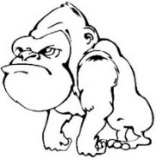 Mr. CrisciLab: BIOMAGNIFICATION/TOXICITY                                                                           Date: _________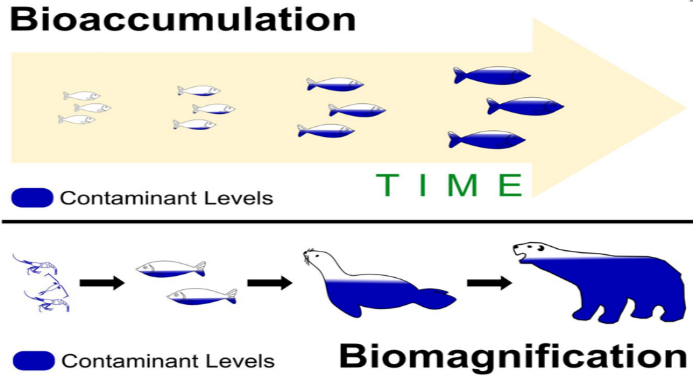 Materials/Identification: Silver paper clips represent DDTBlue paper clips represent algae (producers)Orange/Pink represents the shrimp that eats algae Gold represents a small fish which eats the shrimpWhite large fish - like a bass which eats the small fishGreen represents osprey eating the bass (large fish)Procedure:Roll a die - this tells you how much DDT your single algae ingests or absorbs through its environment. Record this number in the producer’s level of the trophic pyramid.Ex. if you roll a 2 (attach 2 Silver paper clips to a blue paper clip because your algae will have 2 Silver paper clips on it)Roll die, this is how many ALGAE your shrimp (RED/PINK) eat. Record the total number of DDT (Silver paper clips) of the trophic pyramid the first level consumers have ingested.Ex. if you roll a 3 (you will have to make 2 MORE algae paperclips with 2 Silver DDT paperclips on EACH one)Roll die, this is how many SHRIMP your little fish (minnow) (GOLD) eat. Record the total number of DDT (Silver paper clips) of the trophic pyramid the first level consumers have ingested.Ex. if you roll a 3 (you will have to make 2 MORE shrimp (Red/Pink) which each having the Blue and Silver paperclips)Roll die, this is how many LITTLE FISH (minnow), your BASS (WHITE) eats. Record the total number of DDT (Silver paper clips) of the trophic pyramid the first level consumers have ingested.Ex. if you roll a 5 (you have to make 4 MORE Gold organisms with the same number of Pink/Orange, Blue, and Silver paperclips)Roll die, this is how many LARGE FISH (bass), your OSPREY (GREEN) eats. CALCULATE the total number of DDT (Silver paper clips) in the fourth level consumers have ingested.Ex. if you roll a 6 (you have to make 5 MORE White organisms with the same number of White, Gold, Pink/Orange, Blue, and Silver paperclips) OPTION: YOU DON’T ACTUALLY HAVE TO DO THIS STEP WITH THE PAPERCLIPS JUST CALCULATE IT! Summary Data Table:Conclusion Questions:Draw a generic pyramid of the energy flow and of the DDT flow through food chain. Include each organisms and the feeding level (example first level is producer, second level is….)Why does a substance like Caffeine not bioaccumulate but heavy metals like mercury and lead do?  Identify where these toxins are stored in the human body.Compare the amount of DDT found in the osprey with the amount of toxin found in one phytoplankton.  Specifically, how many more times DDT is in the osprey.What is the difference between the terms biomagnification and bioaccumulation?The FDA suggests that all people limit the amount of larger predator fish that are consumed, such as tuna, swordfish, and shark.  Based off the results of this, why would that advice be prudent?  Why is it especially prudent for pregnant women and children?Part 2: WHAT’S THE RISK?		                   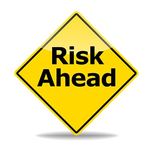 PART 1: GOOGLE: Good Guide or Go to http://www.goodguide.com  .  PART 3: Calculate your own mass in kg. Calculate the human LD50 for the compounds in the data table on below.  How many total g would be required to kill 50% of perfect duplicates of yourself? Use the LD50 values in the table below. (1 kg = 2.2 lbs.) Example if you weigh 175 lbs. divide it by 2.2 to get your weight in lbs.Your weight in kg: _______________________What is the LD50 of graph A?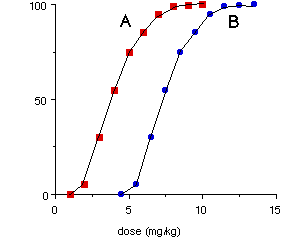 What is the threshold dose for graph A?What is the LD50 of graph B?What is the threshold dose for graph B?PART 4: GOOGLE: EPA radiation dose calculator and click on the SECOND linkWhat is your yearly radiation dose: ________________ mrem.  The average American is exposed to 620 mrem are you over or under that figure?  Copy down your radiation percent exposure WITHOUT radon using the pie chart to the right:PART 5: Please rate the risks on a 1 to 10 scale: a ten being an activity or event which you perceive as a great risk, not to yourself, but, to the average citizen of the United States, and a one being an activity or event which you perceive as a minor risk to the average citizen of the United States:Conclusion Questions:Identify one ingredient in the product you use on a daily basis that is the most toxic to your health and you should stop buying immediately:Research the LD50 of that ingredient:How is LD50 different from ED50?Quiz(14pts)Completeness(10pts)GRADE:DDT Ingested (ppm)Total Energy at Trophic Level(kcal)Name of Trophic Level/Feeding RelationshipPhytoplankton2,000,000 kcalShrimpMinnow (small fish)Bass (large fish)OspreyProduct Type and NameOverall ScoreIngredient(s) of ConcernLevel of Concern (H,M,L,?)Ingredient(s) Human Health Impact SAFER Alternative ProductShampoo/ConditionerToothpasteDeodorantHair Styling ProductHand SoapBody Shower SoapShaving CreamDishwashing SoapLaundry DetergentLip Balm/Chap Stick  MouthwashSunscreenMoisturizerMakeupSubstanceLD50, oral, Rat (mg/kg)LD50, oral, human (g/person)SHOW WORK IN SPACE PROVIDEDBenzladehyde (almond flavor)1300Propyle glycol (moisturizer)20,000Caffeine192Diazinon (ant dust killer)139Parathion (pesticide)4.0Natural disastersStructure firesDrowningDriving an automobileDrinking tap waterTobacco useBicyclingIndoor air pollutionOutdoor air pollutionAlcohol useMedical X-raysFlying commercial airlinesBeing overweightPesticide residues on foodTerrorismAIDSLiving with a smokerToxic wasteDrug abuseLiving in povertyYou ThinkActual Risk